Formular zur Startgelder Refundierung von Beachturnieren
für Mitglieder des 1. Badener Beachvolleyball VereinsIn der Generalversammlung vom 7.12.2014 wurde der Antrag über die Refundierung der Startergelder von drei gespielten Turnieren (offizielle ÖVV oder Hobbyturniere) für ordentliche Mitglieder einstimmig angenommen. Zusätzlich werden bei einer TOP 4 Platzierung (nur ÖVV Turnier) ebenfalls die Startergelder vom Verein übernommen.

Ich beantrage die Refundierung meiner ordentlich bezahlten Startgelder folgender Turniere. 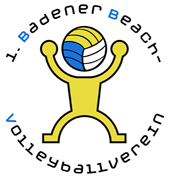 Das Formular muss bis spätestens 31.1. des nachfolgenden Jahres an roland.tamas@gmx.at und  domgsch@gmail.com eingereicht werden.
Die gesamte Refundierung erfolgt auf das angegebene Konto.Euer BBV-VorstandPersönliche DatenPersönliche DatenPersönliche DatenPersönliche DatenPersönliche DatenSaison:Vorname:Nachname:Geb.datum:Bank:IBAN:BIC:Turniere (3 Turniere deiner Wahl)Turniere (3 Turniere deiner Wahl)Turniere (3 Turniere deiner Wahl)Turniere (3 Turniere deiner Wahl)Turniere (3 Turniere deiner Wahl)Turniere (3 Turniere deiner Wahl)Turniere (3 Turniere deiner Wahl)Turniere (3 Turniere deiner Wahl)Turniere (3 Turniere deiner Wahl)Turniere (3 Turniere deiner Wahl)DatumTurniernameKategorieKategorieOrtOrtPlatzPartnerInPartnerInStartgeldGesamt in €:Gesamt in €:Turniere mit TOP 4 Ergebnissen (nur ÖVV Turniere)Turniere mit TOP 4 Ergebnissen (nur ÖVV Turniere)Turniere mit TOP 4 Ergebnissen (nur ÖVV Turniere)Turniere mit TOP 4 Ergebnissen (nur ÖVV Turniere)Turniere mit TOP 4 Ergebnissen (nur ÖVV Turniere)Turniere mit TOP 4 Ergebnissen (nur ÖVV Turniere)Turniere mit TOP 4 Ergebnissen (nur ÖVV Turniere)DatumTurniernameKategorieOrtPlatzPartnerInStartgeldGesamt in €: